Ms. Weber’s Second Grade _______________’s Homework for the Week of April 20th.                                                                        (Student Name)Reading: Read OUT LOUD for 15-20 minutes each night and fill in the chart above. Don’t forget that Raz-Kids is available to every student either by their name, or by my name (Gina Weber). Use the teacher code gweber7 to access the Book Room on Raz-Kids. Students also have access to FREE eBooks through Oxford Owl and Big Universe.Writing: Read a fable, folktale, or legend from another country for your reading log. Write a paragraph telling the central message of the story. Be sure to include a main idea sentence, 2-3 detail sentences (text evidence), and a closing sentence. You can also mark the text you read on the country from where it originates on the student blog for April.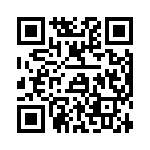 Word Work: This week’s word wall words are country, enough, woman, eight, might, and high. Students will take their Word Wall sentence test on Friday. These tests will be scored based on Capitalization, Understanding, Punctuation, and Spelling. Words will be chosen randomly from our class word wall. You can find a virtual version of our class word wall on our class website.Student Blog: Be sure to participate in our monthly student blog for APRIL. Go to www.weberclass.weebly.com or scan the QR Code to get started.  Remember to only use your first and last initial on your blog entry. Students should never include their first and last names.Math: Complete the math WKST in your homework folder. _________________________________________________         ___________________________Parent Signature                                                                                  DateReading LogReading LogReading LogReading LogDateTitleMinutes InitialMon. 4-20-15Tues. 4-21-15Wed. 4-22-15Thurs. 4-23-15